“四川高校辅导员年度人物”申报表姓  名姓  名王任飞王任飞王任飞性别性别男民族民族汉族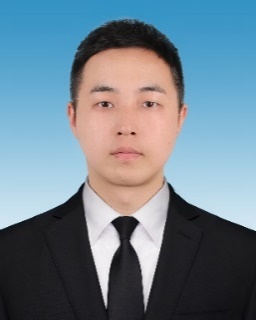 出生年月出生年月1986年6月1986年6月1986年6月学校学校成都大学成都大学成都大学成都大学院系院系中国-东盟艺术学院音乐与舞蹈学院中国-东盟艺术学院音乐与舞蹈学院中国-东盟艺术学院音乐与舞蹈学院现任职务现任职务学工办负责人学工办负责人学工办负责人学工办负责人职称职称讲师讲师讲师岗位性质岗位性质专职□兼职专职□兼职专职□兼职专职□兼职政治面貌政治面貌中共党员中共党员学历学历博士研究生博士研究生博士研究生学   位学   位教育学博士连续担任辅导员年限连续担任辅导员年限2013年11月-2022年9月2013年11月-2022年9月2013年11月-2022年9月2013年11月-2022年9月2013年11月-2022年9月2021～2022学年负责班级和学生数2021～2022学年负责班级和学生数2021～2022学年负责班级和学生数2021～2022学年负责班级和学生数2018级、2020级本科10个班共计207人毕业院校及专业毕业院校及专业菲律宾永恒大学教育管理专业菲律宾永恒大学教育管理专业菲律宾永恒大学教育管理专业菲律宾永恒大学教育管理专业菲律宾永恒大学教育管理专业联系电话联系电话联系电话联系电话17358506374参加省级以上培训情况参加省级以上培训情况参加省级以上培训情况2017.06 第32期四川省高校辅导员培训2017.10 教育部西南高校师资培训中心辅导员素质能力提升班2022.03 全国高校辅导员网络培训示范班2022.05 “构建高质量党建工作体系 引领推动高校高质量发展——第五期高校基层党务工作者政治能力提升”专题网络培训2017.06 第32期四川省高校辅导员培训2017.10 教育部西南高校师资培训中心辅导员素质能力提升班2022.03 全国高校辅导员网络培训示范班2022.05 “构建高质量党建工作体系 引领推动高校高质量发展——第五期高校基层党务工作者政治能力提升”专题网络培训2017.06 第32期四川省高校辅导员培训2017.10 教育部西南高校师资培训中心辅导员素质能力提升班2022.03 全国高校辅导员网络培训示范班2022.05 “构建高质量党建工作体系 引领推动高校高质量发展——第五期高校基层党务工作者政治能力提升”专题网络培训2017.06 第32期四川省高校辅导员培训2017.10 教育部西南高校师资培训中心辅导员素质能力提升班2022.03 全国高校辅导员网络培训示范班2022.05 “构建高质量党建工作体系 引领推动高校高质量发展——第五期高校基层党务工作者政治能力提升”专题网络培训2017.06 第32期四川省高校辅导员培训2017.10 教育部西南高校师资培训中心辅导员素质能力提升班2022.03 全国高校辅导员网络培训示范班2022.05 “构建高质量党建工作体系 引领推动高校高质量发展——第五期高校基层党务工作者政治能力提升”专题网络培训2017.06 第32期四川省高校辅导员培训2017.10 教育部西南高校师资培训中心辅导员素质能力提升班2022.03 全国高校辅导员网络培训示范班2022.05 “构建高质量党建工作体系 引领推动高校高质量发展——第五期高校基层党务工作者政治能力提升”专题网络培训2017.06 第32期四川省高校辅导员培训2017.10 教育部西南高校师资培训中心辅导员素质能力提升班2022.03 全国高校辅导员网络培训示范班2022.05 “构建高质量党建工作体系 引领推动高校高质量发展——第五期高校基层党务工作者政治能力提升”专题网络培训2017.06 第32期四川省高校辅导员培训2017.10 教育部西南高校师资培训中心辅导员素质能力提升班2022.03 全国高校辅导员网络培训示范班2022.05 “构建高质量党建工作体系 引领推动高校高质量发展——第五期高校基层党务工作者政治能力提升”专题网络培训2017.06 第32期四川省高校辅导员培训2017.10 教育部西南高校师资培训中心辅导员素质能力提升班2022.03 全国高校辅导员网络培训示范班2022.05 “构建高质量党建工作体系 引领推动高校高质量发展——第五期高校基层党务工作者政治能力提升”专题网络培训工作简历2013.10-2013.12 成都大学学生处辅导员2014.01-2017.07 成都大学音乐与舞蹈学院辅导员、分团委书记2017.07-至今 成都大学中国-东盟艺术学院音乐与舞蹈学院辅导员、学工办负责人、学生第一党支部书记2016、2020、2021年成都大学十佳辅导员。获国家级奖项3项，省部级奖项4项，市级奖项4项；主持、参与校级课题4项；公开发表学术论文9篇，参编学生工作著作1部。2013.10-2013.12 成都大学学生处辅导员2014.01-2017.07 成都大学音乐与舞蹈学院辅导员、分团委书记2017.07-至今 成都大学中国-东盟艺术学院音乐与舞蹈学院辅导员、学工办负责人、学生第一党支部书记2016、2020、2021年成都大学十佳辅导员。获国家级奖项3项，省部级奖项4项，市级奖项4项；主持、参与校级课题4项；公开发表学术论文9篇，参编学生工作著作1部。2013.10-2013.12 成都大学学生处辅导员2014.01-2017.07 成都大学音乐与舞蹈学院辅导员、分团委书记2017.07-至今 成都大学中国-东盟艺术学院音乐与舞蹈学院辅导员、学工办负责人、学生第一党支部书记2016、2020、2021年成都大学十佳辅导员。获国家级奖项3项，省部级奖项4项，市级奖项4项；主持、参与校级课题4项；公开发表学术论文9篇，参编学生工作著作1部。2013.10-2013.12 成都大学学生处辅导员2014.01-2017.07 成都大学音乐与舞蹈学院辅导员、分团委书记2017.07-至今 成都大学中国-东盟艺术学院音乐与舞蹈学院辅导员、学工办负责人、学生第一党支部书记2016、2020、2021年成都大学十佳辅导员。获国家级奖项3项，省部级奖项4项，市级奖项4项；主持、参与校级课题4项；公开发表学术论文9篇，参编学生工作著作1部。2013.10-2013.12 成都大学学生处辅导员2014.01-2017.07 成都大学音乐与舞蹈学院辅导员、分团委书记2017.07-至今 成都大学中国-东盟艺术学院音乐与舞蹈学院辅导员、学工办负责人、学生第一党支部书记2016、2020、2021年成都大学十佳辅导员。获国家级奖项3项，省部级奖项4项，市级奖项4项；主持、参与校级课题4项；公开发表学术论文9篇，参编学生工作著作1部。2013.10-2013.12 成都大学学生处辅导员2014.01-2017.07 成都大学音乐与舞蹈学院辅导员、分团委书记2017.07-至今 成都大学中国-东盟艺术学院音乐与舞蹈学院辅导员、学工办负责人、学生第一党支部书记2016、2020、2021年成都大学十佳辅导员。获国家级奖项3项，省部级奖项4项，市级奖项4项；主持、参与校级课题4项；公开发表学术论文9篇，参编学生工作著作1部。2013.10-2013.12 成都大学学生处辅导员2014.01-2017.07 成都大学音乐与舞蹈学院辅导员、分团委书记2017.07-至今 成都大学中国-东盟艺术学院音乐与舞蹈学院辅导员、学工办负责人、学生第一党支部书记2016、2020、2021年成都大学十佳辅导员。获国家级奖项3项，省部级奖项4项，市级奖项4项；主持、参与校级课题4项；公开发表学术论文9篇，参编学生工作著作1部。2013.10-2013.12 成都大学学生处辅导员2014.01-2017.07 成都大学音乐与舞蹈学院辅导员、分团委书记2017.07-至今 成都大学中国-东盟艺术学院音乐与舞蹈学院辅导员、学工办负责人、学生第一党支部书记2016、2020、2021年成都大学十佳辅导员。获国家级奖项3项，省部级奖项4项，市级奖项4项；主持、参与校级课题4项；公开发表学术论文9篇，参编学生工作著作1部。2013.10-2013.12 成都大学学生处辅导员2014.01-2017.07 成都大学音乐与舞蹈学院辅导员、分团委书记2017.07-至今 成都大学中国-东盟艺术学院音乐与舞蹈学院辅导员、学工办负责人、学生第一党支部书记2016、2020、2021年成都大学十佳辅导员。获国家级奖项3项，省部级奖项4项，市级奖项4项；主持、参与校级课题4项；公开发表学术论文9篇，参编学生工作著作1部。2013.10-2013.12 成都大学学生处辅导员2014.01-2017.07 成都大学音乐与舞蹈学院辅导员、分团委书记2017.07-至今 成都大学中国-东盟艺术学院音乐与舞蹈学院辅导员、学工办负责人、学生第一党支部书记2016、2020、2021年成都大学十佳辅导员。获国家级奖项3项，省部级奖项4项，市级奖项4项；主持、参与校级课题4项；公开发表学术论文9篇，参编学生工作著作1部。2013.10-2013.12 成都大学学生处辅导员2014.01-2017.07 成都大学音乐与舞蹈学院辅导员、分团委书记2017.07-至今 成都大学中国-东盟艺术学院音乐与舞蹈学院辅导员、学工办负责人、学生第一党支部书记2016、2020、2021年成都大学十佳辅导员。获国家级奖项3项，省部级奖项4项，市级奖项4项；主持、参与校级课题4项；公开发表学术论文9篇，参编学生工作著作1部。事迹简介(限300字)该同志认真学习贯彻落实习近平新时代中国特色社会主义思想，紧紧围绕立德树人根本任务，全面落实“以生为本”发展理念，推动构建“一核心、两融合、三转变”多维联动的三全育人格局，让“温暖成大”深入人心，着力培养高素质应用型人才和红色事业接班人。以文化人、以美育人，构建“思政”+“美育”工作体系。形成“艺心向党”组织育人、“艺生逐梦”服务育人、“艺美天成”美育文化育人等“五艺”特色育人模式，指导学生获人音社全国124首“战疫优秀作品”、四川省高校大学生红色文化经典诵读大赛二等奖、成都市“三下乡”优秀实践团队等荣誉，取得具有专业特色的思政育人实效。不忘育人初心，提升职业化、专业化能力。九年来，始终坚守学生工作一线，担任31个班、900余名学生辅导员。获四川省第八届高校辅导员素质能力大赛三等奖，成都市市属高校优秀辅导员。该同志认真学习贯彻落实习近平新时代中国特色社会主义思想，紧紧围绕立德树人根本任务，全面落实“以生为本”发展理念，推动构建“一核心、两融合、三转变”多维联动的三全育人格局，让“温暖成大”深入人心，着力培养高素质应用型人才和红色事业接班人。以文化人、以美育人，构建“思政”+“美育”工作体系。形成“艺心向党”组织育人、“艺生逐梦”服务育人、“艺美天成”美育文化育人等“五艺”特色育人模式，指导学生获人音社全国124首“战疫优秀作品”、四川省高校大学生红色文化经典诵读大赛二等奖、成都市“三下乡”优秀实践团队等荣誉，取得具有专业特色的思政育人实效。不忘育人初心，提升职业化、专业化能力。九年来，始终坚守学生工作一线，担任31个班、900余名学生辅导员。获四川省第八届高校辅导员素质能力大赛三等奖，成都市市属高校优秀辅导员。该同志认真学习贯彻落实习近平新时代中国特色社会主义思想，紧紧围绕立德树人根本任务，全面落实“以生为本”发展理念，推动构建“一核心、两融合、三转变”多维联动的三全育人格局，让“温暖成大”深入人心，着力培养高素质应用型人才和红色事业接班人。以文化人、以美育人，构建“思政”+“美育”工作体系。形成“艺心向党”组织育人、“艺生逐梦”服务育人、“艺美天成”美育文化育人等“五艺”特色育人模式，指导学生获人音社全国124首“战疫优秀作品”、四川省高校大学生红色文化经典诵读大赛二等奖、成都市“三下乡”优秀实践团队等荣誉，取得具有专业特色的思政育人实效。不忘育人初心，提升职业化、专业化能力。九年来，始终坚守学生工作一线，担任31个班、900余名学生辅导员。获四川省第八届高校辅导员素质能力大赛三等奖，成都市市属高校优秀辅导员。该同志认真学习贯彻落实习近平新时代中国特色社会主义思想，紧紧围绕立德树人根本任务，全面落实“以生为本”发展理念，推动构建“一核心、两融合、三转变”多维联动的三全育人格局，让“温暖成大”深入人心，着力培养高素质应用型人才和红色事业接班人。以文化人、以美育人，构建“思政”+“美育”工作体系。形成“艺心向党”组织育人、“艺生逐梦”服务育人、“艺美天成”美育文化育人等“五艺”特色育人模式，指导学生获人音社全国124首“战疫优秀作品”、四川省高校大学生红色文化经典诵读大赛二等奖、成都市“三下乡”优秀实践团队等荣誉，取得具有专业特色的思政育人实效。不忘育人初心，提升职业化、专业化能力。九年来，始终坚守学生工作一线，担任31个班、900余名学生辅导员。获四川省第八届高校辅导员素质能力大赛三等奖，成都市市属高校优秀辅导员。该同志认真学习贯彻落实习近平新时代中国特色社会主义思想，紧紧围绕立德树人根本任务，全面落实“以生为本”发展理念，推动构建“一核心、两融合、三转变”多维联动的三全育人格局，让“温暖成大”深入人心，着力培养高素质应用型人才和红色事业接班人。以文化人、以美育人，构建“思政”+“美育”工作体系。形成“艺心向党”组织育人、“艺生逐梦”服务育人、“艺美天成”美育文化育人等“五艺”特色育人模式，指导学生获人音社全国124首“战疫优秀作品”、四川省高校大学生红色文化经典诵读大赛二等奖、成都市“三下乡”优秀实践团队等荣誉，取得具有专业特色的思政育人实效。不忘育人初心，提升职业化、专业化能力。九年来，始终坚守学生工作一线，担任31个班、900余名学生辅导员。获四川省第八届高校辅导员素质能力大赛三等奖，成都市市属高校优秀辅导员。该同志认真学习贯彻落实习近平新时代中国特色社会主义思想，紧紧围绕立德树人根本任务，全面落实“以生为本”发展理念，推动构建“一核心、两融合、三转变”多维联动的三全育人格局，让“温暖成大”深入人心，着力培养高素质应用型人才和红色事业接班人。以文化人、以美育人，构建“思政”+“美育”工作体系。形成“艺心向党”组织育人、“艺生逐梦”服务育人、“艺美天成”美育文化育人等“五艺”特色育人模式，指导学生获人音社全国124首“战疫优秀作品”、四川省高校大学生红色文化经典诵读大赛二等奖、成都市“三下乡”优秀实践团队等荣誉，取得具有专业特色的思政育人实效。不忘育人初心，提升职业化、专业化能力。九年来，始终坚守学生工作一线，担任31个班、900余名学生辅导员。获四川省第八届高校辅导员素质能力大赛三等奖，成都市市属高校优秀辅导员。该同志认真学习贯彻落实习近平新时代中国特色社会主义思想，紧紧围绕立德树人根本任务，全面落实“以生为本”发展理念，推动构建“一核心、两融合、三转变”多维联动的三全育人格局，让“温暖成大”深入人心，着力培养高素质应用型人才和红色事业接班人。以文化人、以美育人，构建“思政”+“美育”工作体系。形成“艺心向党”组织育人、“艺生逐梦”服务育人、“艺美天成”美育文化育人等“五艺”特色育人模式，指导学生获人音社全国124首“战疫优秀作品”、四川省高校大学生红色文化经典诵读大赛二等奖、成都市“三下乡”优秀实践团队等荣誉，取得具有专业特色的思政育人实效。不忘育人初心，提升职业化、专业化能力。九年来，始终坚守学生工作一线，担任31个班、900余名学生辅导员。获四川省第八届高校辅导员素质能力大赛三等奖，成都市市属高校优秀辅导员。该同志认真学习贯彻落实习近平新时代中国特色社会主义思想，紧紧围绕立德树人根本任务，全面落实“以生为本”发展理念，推动构建“一核心、两融合、三转变”多维联动的三全育人格局，让“温暖成大”深入人心，着力培养高素质应用型人才和红色事业接班人。以文化人、以美育人，构建“思政”+“美育”工作体系。形成“艺心向党”组织育人、“艺生逐梦”服务育人、“艺美天成”美育文化育人等“五艺”特色育人模式，指导学生获人音社全国124首“战疫优秀作品”、四川省高校大学生红色文化经典诵读大赛二等奖、成都市“三下乡”优秀实践团队等荣誉，取得具有专业特色的思政育人实效。不忘育人初心，提升职业化、专业化能力。九年来，始终坚守学生工作一线，担任31个班、900余名学生辅导员。获四川省第八届高校辅导员素质能力大赛三等奖，成都市市属高校优秀辅导员。该同志认真学习贯彻落实习近平新时代中国特色社会主义思想，紧紧围绕立德树人根本任务，全面落实“以生为本”发展理念，推动构建“一核心、两融合、三转变”多维联动的三全育人格局，让“温暖成大”深入人心，着力培养高素质应用型人才和红色事业接班人。以文化人、以美育人，构建“思政”+“美育”工作体系。形成“艺心向党”组织育人、“艺生逐梦”服务育人、“艺美天成”美育文化育人等“五艺”特色育人模式，指导学生获人音社全国124首“战疫优秀作品”、四川省高校大学生红色文化经典诵读大赛二等奖、成都市“三下乡”优秀实践团队等荣誉，取得具有专业特色的思政育人实效。不忘育人初心，提升职业化、专业化能力。九年来，始终坚守学生工作一线，担任31个班、900余名学生辅导员。获四川省第八届高校辅导员素质能力大赛三等奖，成都市市属高校优秀辅导员。该同志认真学习贯彻落实习近平新时代中国特色社会主义思想，紧紧围绕立德树人根本任务，全面落实“以生为本”发展理念，推动构建“一核心、两融合、三转变”多维联动的三全育人格局，让“温暖成大”深入人心，着力培养高素质应用型人才和红色事业接班人。以文化人、以美育人，构建“思政”+“美育”工作体系。形成“艺心向党”组织育人、“艺生逐梦”服务育人、“艺美天成”美育文化育人等“五艺”特色育人模式，指导学生获人音社全国124首“战疫优秀作品”、四川省高校大学生红色文化经典诵读大赛二等奖、成都市“三下乡”优秀实践团队等荣誉，取得具有专业特色的思政育人实效。不忘育人初心，提升职业化、专业化能力。九年来，始终坚守学生工作一线，担任31个班、900余名学生辅导员。获四川省第八届高校辅导员素质能力大赛三等奖，成都市市属高校优秀辅导员。该同志认真学习贯彻落实习近平新时代中国特色社会主义思想，紧紧围绕立德树人根本任务，全面落实“以生为本”发展理念，推动构建“一核心、两融合、三转变”多维联动的三全育人格局，让“温暖成大”深入人心，着力培养高素质应用型人才和红色事业接班人。以文化人、以美育人，构建“思政”+“美育”工作体系。形成“艺心向党”组织育人、“艺生逐梦”服务育人、“艺美天成”美育文化育人等“五艺”特色育人模式，指导学生获人音社全国124首“战疫优秀作品”、四川省高校大学生红色文化经典诵读大赛二等奖、成都市“三下乡”优秀实践团队等荣誉，取得具有专业特色的思政育人实效。不忘育人初心，提升职业化、专业化能力。九年来，始终坚守学生工作一线，担任31个班、900余名学生辅导员。获四川省第八届高校辅导员素质能力大赛三等奖，成都市市属高校优秀辅导员。本人获得校级以上奖励情况1.2015年11月，获中国青基会“音乐教育·星愿基地”优秀志愿者；2.2016年7月，获成都市十佳优秀文化志愿者；3.2020年8月，获成都市市属高校优秀辅导员；4.2020年5月，获中国人民音乐出版社全国124首“战疫优秀作品”；5.2020年9月，获四川省高校、中小学教师原创优秀抗疫歌曲一等奖；6.2021年6月，获四川省高校大学生红色文化经典诵读大赛优秀指导教师；7.2021年10月，获成都第31届世界大学生夏季运动会歌曲征集“评审组提名作品奖”、“网络投票人气作品奖”；8.2021年11月，获四川省第八届高校辅导员素质能力大赛三等奖；9.2021年11月，获成都市大中专学生志愿者暑期文化科技卫生“三下乡”社会实践活动优秀指导教师；10.2022年3月，获四川省“贡嘎杯”青少年校园体育联赛主题曲征集前十名。1.2015年11月，获中国青基会“音乐教育·星愿基地”优秀志愿者；2.2016年7月，获成都市十佳优秀文化志愿者；3.2020年8月，获成都市市属高校优秀辅导员；4.2020年5月，获中国人民音乐出版社全国124首“战疫优秀作品”；5.2020年9月，获四川省高校、中小学教师原创优秀抗疫歌曲一等奖；6.2021年6月，获四川省高校大学生红色文化经典诵读大赛优秀指导教师；7.2021年10月，获成都第31届世界大学生夏季运动会歌曲征集“评审组提名作品奖”、“网络投票人气作品奖”；8.2021年11月，获四川省第八届高校辅导员素质能力大赛三等奖；9.2021年11月，获成都市大中专学生志愿者暑期文化科技卫生“三下乡”社会实践活动优秀指导教师；10.2022年3月，获四川省“贡嘎杯”青少年校园体育联赛主题曲征集前十名。1.2015年11月，获中国青基会“音乐教育·星愿基地”优秀志愿者；2.2016年7月，获成都市十佳优秀文化志愿者；3.2020年8月，获成都市市属高校优秀辅导员；4.2020年5月，获中国人民音乐出版社全国124首“战疫优秀作品”；5.2020年9月，获四川省高校、中小学教师原创优秀抗疫歌曲一等奖；6.2021年6月，获四川省高校大学生红色文化经典诵读大赛优秀指导教师；7.2021年10月，获成都第31届世界大学生夏季运动会歌曲征集“评审组提名作品奖”、“网络投票人气作品奖”；8.2021年11月，获四川省第八届高校辅导员素质能力大赛三等奖；9.2021年11月，获成都市大中专学生志愿者暑期文化科技卫生“三下乡”社会实践活动优秀指导教师；10.2022年3月，获四川省“贡嘎杯”青少年校园体育联赛主题曲征集前十名。1.2015年11月，获中国青基会“音乐教育·星愿基地”优秀志愿者；2.2016年7月，获成都市十佳优秀文化志愿者；3.2020年8月，获成都市市属高校优秀辅导员；4.2020年5月，获中国人民音乐出版社全国124首“战疫优秀作品”；5.2020年9月，获四川省高校、中小学教师原创优秀抗疫歌曲一等奖；6.2021年6月，获四川省高校大学生红色文化经典诵读大赛优秀指导教师；7.2021年10月，获成都第31届世界大学生夏季运动会歌曲征集“评审组提名作品奖”、“网络投票人气作品奖”；8.2021年11月，获四川省第八届高校辅导员素质能力大赛三等奖；9.2021年11月，获成都市大中专学生志愿者暑期文化科技卫生“三下乡”社会实践活动优秀指导教师；10.2022年3月，获四川省“贡嘎杯”青少年校园体育联赛主题曲征集前十名。1.2015年11月，获中国青基会“音乐教育·星愿基地”优秀志愿者；2.2016年7月，获成都市十佳优秀文化志愿者；3.2020年8月，获成都市市属高校优秀辅导员；4.2020年5月，获中国人民音乐出版社全国124首“战疫优秀作品”；5.2020年9月，获四川省高校、中小学教师原创优秀抗疫歌曲一等奖；6.2021年6月，获四川省高校大学生红色文化经典诵读大赛优秀指导教师；7.2021年10月，获成都第31届世界大学生夏季运动会歌曲征集“评审组提名作品奖”、“网络投票人气作品奖”；8.2021年11月，获四川省第八届高校辅导员素质能力大赛三等奖；9.2021年11月，获成都市大中专学生志愿者暑期文化科技卫生“三下乡”社会实践活动优秀指导教师；10.2022年3月，获四川省“贡嘎杯”青少年校园体育联赛主题曲征集前十名。1.2015年11月，获中国青基会“音乐教育·星愿基地”优秀志愿者；2.2016年7月，获成都市十佳优秀文化志愿者；3.2020年8月，获成都市市属高校优秀辅导员；4.2020年5月，获中国人民音乐出版社全国124首“战疫优秀作品”；5.2020年9月，获四川省高校、中小学教师原创优秀抗疫歌曲一等奖；6.2021年6月，获四川省高校大学生红色文化经典诵读大赛优秀指导教师；7.2021年10月，获成都第31届世界大学生夏季运动会歌曲征集“评审组提名作品奖”、“网络投票人气作品奖”；8.2021年11月，获四川省第八届高校辅导员素质能力大赛三等奖；9.2021年11月，获成都市大中专学生志愿者暑期文化科技卫生“三下乡”社会实践活动优秀指导教师；10.2022年3月，获四川省“贡嘎杯”青少年校园体育联赛主题曲征集前十名。1.2015年11月，获中国青基会“音乐教育·星愿基地”优秀志愿者；2.2016年7月，获成都市十佳优秀文化志愿者；3.2020年8月，获成都市市属高校优秀辅导员；4.2020年5月，获中国人民音乐出版社全国124首“战疫优秀作品”；5.2020年9月，获四川省高校、中小学教师原创优秀抗疫歌曲一等奖；6.2021年6月，获四川省高校大学生红色文化经典诵读大赛优秀指导教师；7.2021年10月，获成都第31届世界大学生夏季运动会歌曲征集“评审组提名作品奖”、“网络投票人气作品奖”；8.2021年11月，获四川省第八届高校辅导员素质能力大赛三等奖；9.2021年11月，获成都市大中专学生志愿者暑期文化科技卫生“三下乡”社会实践活动优秀指导教师；10.2022年3月，获四川省“贡嘎杯”青少年校园体育联赛主题曲征集前十名。1.2015年11月，获中国青基会“音乐教育·星愿基地”优秀志愿者；2.2016年7月，获成都市十佳优秀文化志愿者；3.2020年8月，获成都市市属高校优秀辅导员；4.2020年5月，获中国人民音乐出版社全国124首“战疫优秀作品”；5.2020年9月，获四川省高校、中小学教师原创优秀抗疫歌曲一等奖；6.2021年6月，获四川省高校大学生红色文化经典诵读大赛优秀指导教师；7.2021年10月，获成都第31届世界大学生夏季运动会歌曲征集“评审组提名作品奖”、“网络投票人气作品奖”；8.2021年11月，获四川省第八届高校辅导员素质能力大赛三等奖；9.2021年11月，获成都市大中专学生志愿者暑期文化科技卫生“三下乡”社会实践活动优秀指导教师；10.2022年3月，获四川省“贡嘎杯”青少年校园体育联赛主题曲征集前十名。1.2015年11月，获中国青基会“音乐教育·星愿基地”优秀志愿者；2.2016年7月，获成都市十佳优秀文化志愿者；3.2020年8月，获成都市市属高校优秀辅导员；4.2020年5月，获中国人民音乐出版社全国124首“战疫优秀作品”；5.2020年9月，获四川省高校、中小学教师原创优秀抗疫歌曲一等奖；6.2021年6月，获四川省高校大学生红色文化经典诵读大赛优秀指导教师；7.2021年10月，获成都第31届世界大学生夏季运动会歌曲征集“评审组提名作品奖”、“网络投票人气作品奖”；8.2021年11月，获四川省第八届高校辅导员素质能力大赛三等奖；9.2021年11月，获成都市大中专学生志愿者暑期文化科技卫生“三下乡”社会实践活动优秀指导教师；10.2022年3月，获四川省“贡嘎杯”青少年校园体育联赛主题曲征集前十名。1.2015年11月，获中国青基会“音乐教育·星愿基地”优秀志愿者；2.2016年7月，获成都市十佳优秀文化志愿者；3.2020年8月，获成都市市属高校优秀辅导员；4.2020年5月，获中国人民音乐出版社全国124首“战疫优秀作品”；5.2020年9月，获四川省高校、中小学教师原创优秀抗疫歌曲一等奖；6.2021年6月，获四川省高校大学生红色文化经典诵读大赛优秀指导教师；7.2021年10月，获成都第31届世界大学生夏季运动会歌曲征集“评审组提名作品奖”、“网络投票人气作品奖”；8.2021年11月，获四川省第八届高校辅导员素质能力大赛三等奖；9.2021年11月，获成都市大中专学生志愿者暑期文化科技卫生“三下乡”社会实践活动优秀指导教师；10.2022年3月，获四川省“贡嘎杯”青少年校园体育联赛主题曲征集前十名。1.2015年11月，获中国青基会“音乐教育·星愿基地”优秀志愿者；2.2016年7月，获成都市十佳优秀文化志愿者；3.2020年8月，获成都市市属高校优秀辅导员；4.2020年5月，获中国人民音乐出版社全国124首“战疫优秀作品”；5.2020年9月，获四川省高校、中小学教师原创优秀抗疫歌曲一等奖；6.2021年6月，获四川省高校大学生红色文化经典诵读大赛优秀指导教师；7.2021年10月，获成都第31届世界大学生夏季运动会歌曲征集“评审组提名作品奖”、“网络投票人气作品奖”；8.2021年11月，获四川省第八届高校辅导员素质能力大赛三等奖；9.2021年11月，获成都市大中专学生志愿者暑期文化科技卫生“三下乡”社会实践活动优秀指导教师；10.2022年3月，获四川省“贡嘎杯”青少年校园体育联赛主题曲征集前十名。所带班级及学生获得校级以上奖励情况1.2018-2019年，任浩扬两次获得硕士研究生国家奖学金；2.2020年12月，杨怡获2020年硕士研究生国家奖学金；3.2020年10月，化垚、张学银等获四川省大学生艺术节专场展演声乐乙组（专业组）一等奖；4.2020年11月，朱玉莹获WUBBF“钻石之星”大学生健美精英赛暨西南健身冠军赛冠军；5.2021年6月，吉克尔色、刘海兰等获四川省高校大学生红色文化经典诵读大赛二等奖；6.2021年11月，舞蹈表演20级1、2班获成都市大中专学生志愿者暑期文化科技卫生“三下乡”社会实践活动优秀实践团队；7.2021年12月，曹雨获 “成都市学生联合会第十四次代表大会优秀志愿者”；8.2022年5月，曹雨获“成都市学生会组织优秀工作人员”。1.2018-2019年，任浩扬两次获得硕士研究生国家奖学金；2.2020年12月，杨怡获2020年硕士研究生国家奖学金；3.2020年10月，化垚、张学银等获四川省大学生艺术节专场展演声乐乙组（专业组）一等奖；4.2020年11月，朱玉莹获WUBBF“钻石之星”大学生健美精英赛暨西南健身冠军赛冠军；5.2021年6月，吉克尔色、刘海兰等获四川省高校大学生红色文化经典诵读大赛二等奖；6.2021年11月，舞蹈表演20级1、2班获成都市大中专学生志愿者暑期文化科技卫生“三下乡”社会实践活动优秀实践团队；7.2021年12月，曹雨获 “成都市学生联合会第十四次代表大会优秀志愿者”；8.2022年5月，曹雨获“成都市学生会组织优秀工作人员”。1.2018-2019年，任浩扬两次获得硕士研究生国家奖学金；2.2020年12月，杨怡获2020年硕士研究生国家奖学金；3.2020年10月，化垚、张学银等获四川省大学生艺术节专场展演声乐乙组（专业组）一等奖；4.2020年11月，朱玉莹获WUBBF“钻石之星”大学生健美精英赛暨西南健身冠军赛冠军；5.2021年6月，吉克尔色、刘海兰等获四川省高校大学生红色文化经典诵读大赛二等奖；6.2021年11月，舞蹈表演20级1、2班获成都市大中专学生志愿者暑期文化科技卫生“三下乡”社会实践活动优秀实践团队；7.2021年12月，曹雨获 “成都市学生联合会第十四次代表大会优秀志愿者”；8.2022年5月，曹雨获“成都市学生会组织优秀工作人员”。1.2018-2019年，任浩扬两次获得硕士研究生国家奖学金；2.2020年12月，杨怡获2020年硕士研究生国家奖学金；3.2020年10月，化垚、张学银等获四川省大学生艺术节专场展演声乐乙组（专业组）一等奖；4.2020年11月，朱玉莹获WUBBF“钻石之星”大学生健美精英赛暨西南健身冠军赛冠军；5.2021年6月，吉克尔色、刘海兰等获四川省高校大学生红色文化经典诵读大赛二等奖；6.2021年11月，舞蹈表演20级1、2班获成都市大中专学生志愿者暑期文化科技卫生“三下乡”社会实践活动优秀实践团队；7.2021年12月，曹雨获 “成都市学生联合会第十四次代表大会优秀志愿者”；8.2022年5月，曹雨获“成都市学生会组织优秀工作人员”。1.2018-2019年，任浩扬两次获得硕士研究生国家奖学金；2.2020年12月，杨怡获2020年硕士研究生国家奖学金；3.2020年10月，化垚、张学银等获四川省大学生艺术节专场展演声乐乙组（专业组）一等奖；4.2020年11月，朱玉莹获WUBBF“钻石之星”大学生健美精英赛暨西南健身冠军赛冠军；5.2021年6月，吉克尔色、刘海兰等获四川省高校大学生红色文化经典诵读大赛二等奖；6.2021年11月，舞蹈表演20级1、2班获成都市大中专学生志愿者暑期文化科技卫生“三下乡”社会实践活动优秀实践团队；7.2021年12月，曹雨获 “成都市学生联合会第十四次代表大会优秀志愿者”；8.2022年5月，曹雨获“成都市学生会组织优秀工作人员”。1.2018-2019年，任浩扬两次获得硕士研究生国家奖学金；2.2020年12月，杨怡获2020年硕士研究生国家奖学金；3.2020年10月，化垚、张学银等获四川省大学生艺术节专场展演声乐乙组（专业组）一等奖；4.2020年11月，朱玉莹获WUBBF“钻石之星”大学生健美精英赛暨西南健身冠军赛冠军；5.2021年6月，吉克尔色、刘海兰等获四川省高校大学生红色文化经典诵读大赛二等奖；6.2021年11月，舞蹈表演20级1、2班获成都市大中专学生志愿者暑期文化科技卫生“三下乡”社会实践活动优秀实践团队；7.2021年12月，曹雨获 “成都市学生联合会第十四次代表大会优秀志愿者”；8.2022年5月，曹雨获“成都市学生会组织优秀工作人员”。1.2018-2019年，任浩扬两次获得硕士研究生国家奖学金；2.2020年12月，杨怡获2020年硕士研究生国家奖学金；3.2020年10月，化垚、张学银等获四川省大学生艺术节专场展演声乐乙组（专业组）一等奖；4.2020年11月，朱玉莹获WUBBF“钻石之星”大学生健美精英赛暨西南健身冠军赛冠军；5.2021年6月，吉克尔色、刘海兰等获四川省高校大学生红色文化经典诵读大赛二等奖；6.2021年11月，舞蹈表演20级1、2班获成都市大中专学生志愿者暑期文化科技卫生“三下乡”社会实践活动优秀实践团队；7.2021年12月，曹雨获 “成都市学生联合会第十四次代表大会优秀志愿者”；8.2022年5月，曹雨获“成都市学生会组织优秀工作人员”。1.2018-2019年，任浩扬两次获得硕士研究生国家奖学金；2.2020年12月，杨怡获2020年硕士研究生国家奖学金；3.2020年10月，化垚、张学银等获四川省大学生艺术节专场展演声乐乙组（专业组）一等奖；4.2020年11月，朱玉莹获WUBBF“钻石之星”大学生健美精英赛暨西南健身冠军赛冠军；5.2021年6月，吉克尔色、刘海兰等获四川省高校大学生红色文化经典诵读大赛二等奖；6.2021年11月，舞蹈表演20级1、2班获成都市大中专学生志愿者暑期文化科技卫生“三下乡”社会实践活动优秀实践团队；7.2021年12月，曹雨获 “成都市学生联合会第十四次代表大会优秀志愿者”；8.2022年5月，曹雨获“成都市学生会组织优秀工作人员”。1.2018-2019年，任浩扬两次获得硕士研究生国家奖学金；2.2020年12月，杨怡获2020年硕士研究生国家奖学金；3.2020年10月，化垚、张学银等获四川省大学生艺术节专场展演声乐乙组（专业组）一等奖；4.2020年11月，朱玉莹获WUBBF“钻石之星”大学生健美精英赛暨西南健身冠军赛冠军；5.2021年6月，吉克尔色、刘海兰等获四川省高校大学生红色文化经典诵读大赛二等奖；6.2021年11月，舞蹈表演20级1、2班获成都市大中专学生志愿者暑期文化科技卫生“三下乡”社会实践活动优秀实践团队；7.2021年12月，曹雨获 “成都市学生联合会第十四次代表大会优秀志愿者”；8.2022年5月，曹雨获“成都市学生会组织优秀工作人员”。1.2018-2019年，任浩扬两次获得硕士研究生国家奖学金；2.2020年12月，杨怡获2020年硕士研究生国家奖学金；3.2020年10月，化垚、张学银等获四川省大学生艺术节专场展演声乐乙组（专业组）一等奖；4.2020年11月，朱玉莹获WUBBF“钻石之星”大学生健美精英赛暨西南健身冠军赛冠军；5.2021年6月，吉克尔色、刘海兰等获四川省高校大学生红色文化经典诵读大赛二等奖；6.2021年11月，舞蹈表演20级1、2班获成都市大中专学生志愿者暑期文化科技卫生“三下乡”社会实践活动优秀实践团队；7.2021年12月，曹雨获 “成都市学生联合会第十四次代表大会优秀志愿者”；8.2022年5月，曹雨获“成都市学生会组织优秀工作人员”。1.2018-2019年，任浩扬两次获得硕士研究生国家奖学金；2.2020年12月，杨怡获2020年硕士研究生国家奖学金；3.2020年10月，化垚、张学银等获四川省大学生艺术节专场展演声乐乙组（专业组）一等奖；4.2020年11月，朱玉莹获WUBBF“钻石之星”大学生健美精英赛暨西南健身冠军赛冠军；5.2021年6月，吉克尔色、刘海兰等获四川省高校大学生红色文化经典诵读大赛二等奖；6.2021年11月，舞蹈表演20级1、2班获成都市大中专学生志愿者暑期文化科技卫生“三下乡”社会实践活动优秀实践团队；7.2021年12月，曹雨获 “成都市学生联合会第十四次代表大会优秀志愿者”；8.2022年5月，曹雨获“成都市学生会组织优秀工作人员”。本人签名以上所填情况属实。签 名：           年    月    日     以上所填情况属实。签 名：           年    月    日     以上所填情况属实。签 名：           年    月    日     以上所填情况属实。签 名：           年    月    日     以上所填情况属实。签 名：           年    月    日     以上所填情况属实。签 名：           年    月    日     以上所填情况属实。签 名：           年    月    日     以上所填情况属实。签 名：           年    月    日     以上所填情况属实。签 名：           年    月    日     以上所填情况属实。签 名：           年    月    日     以上所填情况属实。签 名：           年    月    日     学校推荐意见                              盖    章          年    月    日                                  盖    章          年    月    日                                  盖    章          年    月    日                                  盖    章          年    月    日                                  盖    章          年    月    日                                  盖    章          年    月    日                                  盖    章          年    月    日                                  盖    章          年    月    日                                  盖    章          年    月    日                                  盖    章          年    月    日                                  盖    章          年    月    日    